York County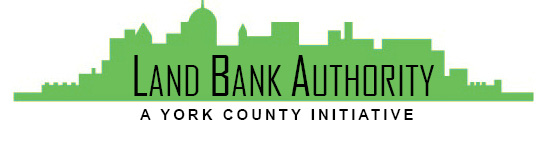 Land Bank Authority York County Land Bank Authority Board MeetingThursday, October 21, 2021 ● 3:30 PMHybrid Zoom/In-person Meeting144 Roosevelt Avenue York, PA 17401Join Zoom Meetinghttps://us02web.zoom.us/j/538759070 Call to Order										Tom EnglerthComments or Questions from the PublicApproval of Meeting Minutes – September 16, 2021					Tom EnglerthApproval of Financial Statements – August and September 2021			Tom EnglerthProject Update 									Kim HogemanFour Square Development – Analysis Review / ActionGay & Todd Kaltreider Property – Update / ActionEastern Blvd Development – UpdateDallastown Borough Property – Presentation / Action Logos Academy - ActionGood of the Order									Tom EnglerthStrategic Planning Retreat Wednesday, October 27th 10:00 – 1:00Next Meeting – November 18, 2021Adjournment